Job Aids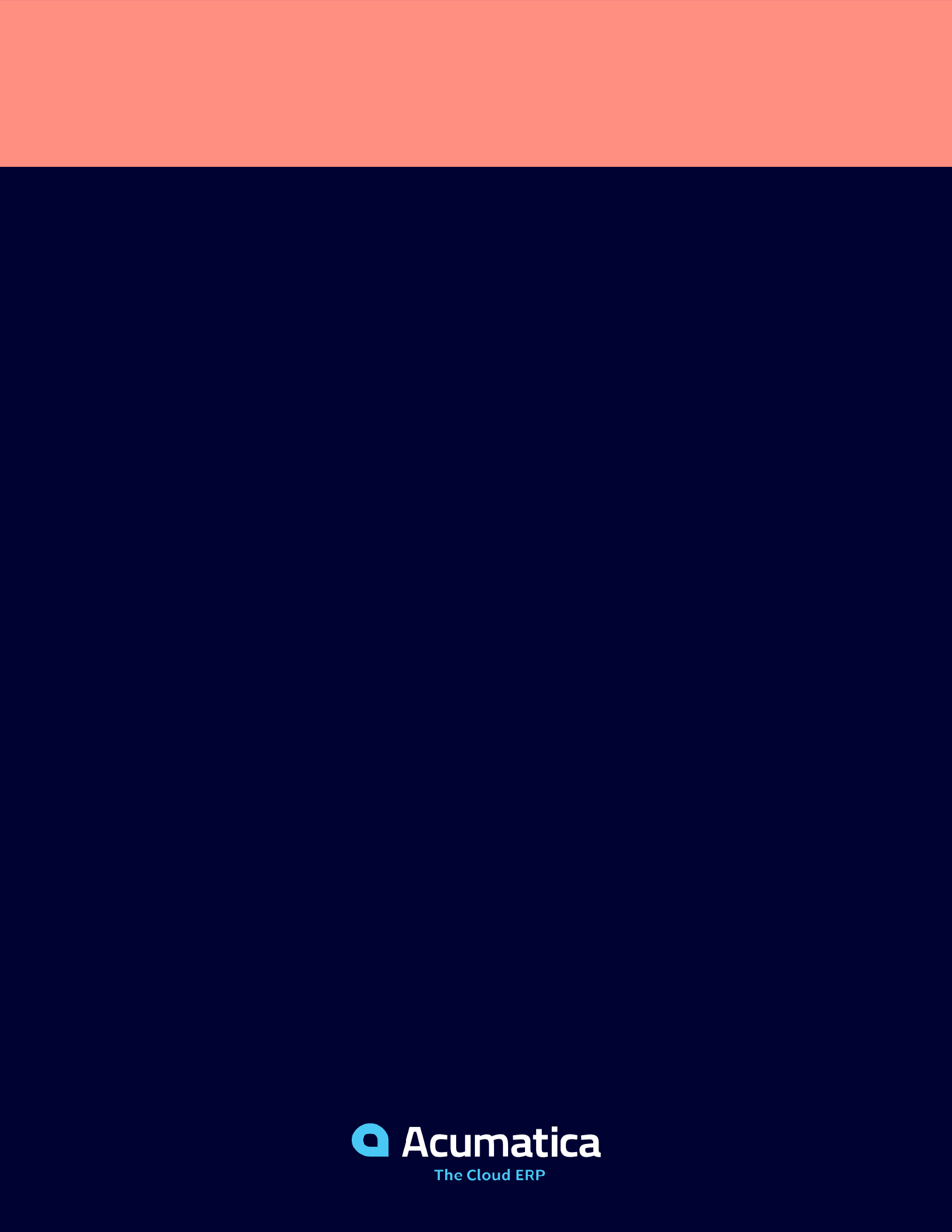 Sales Operations Manager 2021 R2ContentsManaging Product CatalogThis chapter contains instructions related to managing inventory items in Acumatica ERP.To Create an Item Class for Stock ItemsOpen the Item Classes (IN201000) form.To open the form for creating a new record, type the form ID in the Search box, and on the Search form, point at the form title and click New right of the title.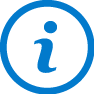 On the form toolbar, click Add New Record.In the Class ID box, type the unique identifier to be used for the item class.In the Description box, type a description of the item class that will help users to identify it.In the General Settings section on the General tab, do the following:Select the Stock Item check box to indicate that the item class is intended for stock items.In the Tax Category box, select the tax category that the system will apply to all items of this class.In the Posting Class box, select the posting class that will determine the posting settings for items of this class.In the Availability Calculation Rule box, select the availability calculation rule to be used for calculating the availability of stock items of this item class.In the Unit of Measure section of the General tab, specify the following:In the Base Unit box, specify the unit of measure (UOM) to be used as the base unit for items of this class. You can select a globally defined UOM or type a new UOM on the fly.In the Sales Unit box, specify the default sales unit for items of the class.In the Purchase Unit box, specify the default purchase unit for items of the class.On the form toolbar, click Save to save your changes.If needed, you can specify this item class as the default item class for stock item classes as follows:Open the Inventory Preferences (IN101000) form.In the Default Stock Item Class box of the Data Entry Settings section on the Generaltab, select the created item class from the list.On the form toolbar, click Save.To Create a Stock ItemOpen the Stock Items (IN202500) form.To open the form for creating a new record, type the form ID in the Search box, and on the Search form, point at the form title and click New right of the title.On the form toolbar, click Add New Record.In the Inventory ID box, specify the unique identifier for the stock item.In the Description box, type a description of the stock item that will help users identify it.On the General tab, in the Item Class box, select the item class that will provide default settings for the stock item.Make sure, that the default settings copied from the item class are applicable to the stock item. If not, specify new values for settings, as needed.If needed, on the Price/Cost tab, specify the settings to calculate the cost and price for the stock item.If needed, on the Vendors tab, add vendors that supply the stock item to you.If needed, on the Packaging tab, specify the weight and volume dimensions for the stock item to be used by third-party carriers.On the form toolbar, click Save to save your changes.To Create an Item Class for Non-Stock ItemsOpen the Item Classes (IN201000) form.To open the form for creating a new record, type the form ID in the Search box, and on the Search form, point at the form title and click New right of the title.On the form toolbar, click Add New Record.In the Class ID box, type the unique identifier to be used for the item class.In the Description box, type a description of the item class that will help users to identify it.In the General Settings section of the General tab, specify the following:Clear the Stock Item check box to indicate that the item class is intended for non-stock items.In the Tax Category box, select the tax category to be applied to all items of this class.In the Posting Class box, select the posting class that will determine the posting settings for items of this class.In the Unit of Measure section of the General tab, specify the following:In the Base Unit box, specify the unit of measure (UOM) to be used as the base unit for items of this class. You can select a globally defined UOM or type a new UOM on the fly.In the Sales Unit box, specify the default sales unit for items of the class.In the Purchase Unit box, specify the default purchase unit for items of the class.On the form toolbar, click Save to save your changes.If needed, you can specify this item class as the default item class for non-stock item classes as follows:Open the Inventory Preferences (IN101000) form.In the Default Non-Stock Item Class box of the Data Entry Settings section on theGeneral tab, select the created item class from the list.On the form toolbar, click Save.To Create a Non-Stock ItemOpen the Non-Stock Items (IN202000) form.To open the form for creating a new record, type the form ID in the Search box, and on the Search form, point at the form title and click New right of the title.On the form toolbar, click Add New Record.In the Inventory ID box, type the unique identifier of the item.In the Description box, type a description of the item that will help users identify it.In the Item Class box of the Item Defaults section on the General tab, select the item class to be used to provide default settings.Make sure that the default settings copied from the item class are applicable to the non-stock item. If not, specify new values for settings.If you have not specified an item class, do the following:In the Item Defaults section of the General tab, specify the following:In the Posting Class box, specify the posting class to provide posting settings for the item.In the Tax Category box, specify the tax category to be applied to the item.In the Unit of Measure section of the General tab, specify the following:In the Base Unit box, specify the base unit of measure for the item.In the Sales Unit box, specify the sales unit for the item.In the Purchase Unit box, specify the purchase unit for the item.If needed, on the Price/Cost tab, specify the settings to calculate cost and price for the non- stock item.On the form toolbar, click Save to save your changes.To Create a Stock KitOpen the Stock Items (IN202500) form.To open the form for creating a new record, type the form ID in the Search box, and on the Search form, point at the form title and click New right of the title.On the form toolbar, click Add New Record.In the Inventory ID box, type a unique identifier of the kit.In the Description box, type an extended description of the kit that will help users to identify it.In the Item Class box of the Item Defaults section on the General tab, select the item class to provide the default settings for the kit.Make sure that default settings copied from the item class are applicable to the stock kit. If not, specify new values for the settings.In the Item Defaults section on the General tab, select the Is a Kit check box to indicate that the stock item you are creating is a stock kit.If needed, on the Price/Cost tab, specify the settings to calculate the cost and price for the stock kit.If needed, on the Packaging tab, specify the weight and volume dimensions for the stock kit to be used by third-party carriers.On the form toolbar, click Save to save your changes.To Create a Specification for a Stock KitOpen the Kit Specifications (IN209500) form.In the Kit Inventory ID box of the Summary area, select the stock kit for which you want to create a specification.In the Revision box, type the identifier of the kit revision, which is unique for the kit.In the Description box, type a description of the kit specification that will help users to identify it.Make sure that the Active check box is selected.If you want to allow users to add components to the kit during assembly or shipping, select theAllow Component Addition check box.On the Stock Components tab, do the following for each stock item you want to add to the kit:On the table toolbar, click Add Row to add a new stock component.In the Component ID column, select a stock item to be added to the kit.In the UOM column, make sure that a correct unit of measure for the item is selected.In the Component Qty. column, specify the quantity of the stock item to be assembled to the kit.If you want to allow the quantity of the stock item to vary in the kit, select the Allow Component Qty. Variance check box and specify the minimum and maximum quantity in the Min. Component Qty. and Max. Component Qty. columns correspondingly.If needed, in the Disassembly Coeff. column, specify a decimal value between 0 and 1 that will indicate to what extent the component can be returned to the inventory during disassembly.If needed, select the Allow Component Substitution check box to indicate that the stock item can be substituted in the kit.If needed, on the Non-Stock Components tab, do the following for each non-stock item to add a non-stock item to the kit:On the table toolbar, click Add Row to add a new non-stock component.In the Component ID column, select the non-stock item to be added to the kit.In the UOM column, make sure that the correct unit of measure for the item is selected.In the Component Qty. column, specify the quantity of the non-stock item to be added to the kit.If you want to allow the quantity of the non-stock item to vary in the kit, select the Allow Component Qty. Variance check box, and specify the minimum and maximum quantity in the Min. Component Qty. and Max. Component Qty. columns, respectively.On the form toolbar, click Save.To Add a Revision to a Stock KitOpen the Kit Specifications (IN209500) form.In the Kit Inventory ID box of the Summary area, select the stock kit for which you want to add a new revision.In the Revision box of the Summary area, type the revision identifier, which is unique for the stock kit.If needed, in the Description box, type a description of the revision that will help users to identify it.Make sure that the Active check box is selected.Select the Allow Component Addition check box to allow users to add components to the kit during assembly or shipping.On the Stock Components tab, do the following for each stock item you want to add to the kit:On the table toolbar, click Add Row.In the Component ID column, select the stock item to be added to the kit.In the UOM column, make sure that the correct unit of measure for the item is selected.In the Component Qty. column, specify the quantity of the stock item to be added to the kit.If needed, select the Allow Component Qty. Variance check box, and specify the minimum and maximum quantity in the Min. Component Qty. and Max. Component Qty. columns, respectively, to allow the quantity of the stock item to vary in the kit.If needed, in the Disassembly Coeff. column, specify a decimal value between 0 and 1.If needed, select the Allow Component Substitution check box to indicate that the stock item can be replaced in the kit.If needed, on the Non-Stock Components tab, do the following for each non-stock item to add a non-stock item to the kit:On the table toolbar, click Add Row.In the Component ID column, select the non-stock item to be added to the kit.In the UOM column, make sure that the correct unit of measure for the item is selected.In the Component Qty. column, specify the quantity of the non-stock item to be added to the kit.If needed, select the Allow Component Qty. Variance check box and specify the minimum and maximum quantity in the Min. Component Qty. and Max. Component Qty. columns, respectively, to allow the quantity of the non-stock item to vary in the kit.On the form toolbar, click Save.To Assemble a Stock KitOpen the Kit Assembly (IN307000) form.To open the form for creating a new record, type the form ID in the Search box, and on the Search form, point at the form title and click New right of the title.On the form toolbar, click Add New Record.In the Summary area, do the following:In the Type box, select Production.In the Date box, make sure that the correct business date is specified.In the Post Period box, make sure that the correct period for posting the transaction is specified.In the Inventory ID box, select the stock kit you want to assemble.In the Revision box, select the revision of the kit specification that you want to use to assemble the kit. The system will insert information about the stock and non-stock components on the corresponding tabs of the form.In the Warehouse box, select warehouse where the assembly is performed.In the Quantity box, type the quantity of kit units you want to assemble.If needed, in the Description box, type a description of the assembly that will help users to identify it.On the form toolbar, click Save to save your changes.On the form toolbar, click Release to release the assembly document.On the Financial tab, make sure that the system has added the number of the general ledger batch with the appropriate transactions.To Disassemble a Stock KitOpen the Kit Assembly (IN307000) form.To open the form for creating a new record, type the form ID in the Search box, and on the Search form, point at the form title and click New right of the title.On the form toolbar, click Add New Record.In the Summary area, do the following:In the Type box, select Disassembly.In the Date box, make sure that the correct business date is specified.In the Post Period box, make sure that the correct period for posting the transaction is specified.In the Inventory ID box, select the stock kit you want to disassemble.In the Revision box, select the revision of the kit specification that you want to use to disassemble the kit. The system will insert information about stock and non-stock components on the corresponding tabs of the form.In the Reason Code box, select reason code used to record costs for the kit disassembling operation.In the Warehouse box, select warehouse where the disassembly is performed.In the Quantity box, type the quantity of kit units you want to disassemble.j. If needed, in the Description box, type a brief description of the disassembly.On the form toolbar, click Save to save your changes.On the form toolbar, click Release to release the disassembly document.On the Financial tab, make sure that the system has added the number of the general ledger batch with transactions.To Create a Non-Stock KitOpen the Non-Stock Items (IN202000) form.To open the form for creating a new record, type the form ID in the Search box, and on the Search form, point at the form title and click New right of the title.On the form toolbar, click Add New Record.In the Inventory ID box, type a unique identifier of the kit.In the Description box, type an extended description of the kit.If needed, in the Item Class box of the Item Defaults section on the General tab, select the item class to provide default settings for the kit.Make sure that default settings copied from the item class are applicable to the non-stock kit. If not, specify new values for the settings.In the Item Defaults section on the General tab, select the Is a Kit check box to indicate that the non-stock item you are creating is a kit.If needed, on the Price/Cost tab, specify the settings to calculate the cost and price for the non- stock kit.On the form toolbar, click Save to save your changes.To Create a Specification for a Non-Stock KitOpen the Kit Specifications (IN209500) form.In the Kit Inventory ID box of the Summary area, select the non-stock kit for which you want to create a specification.In the Revision box, type the identifier of the specification revision, which is unique within this kit.When creating a specification you also are creating the first revision of this specification.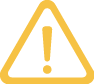 In the Description box, type a description of the kit specification that will help users to identify it.Make sure that the Active check box is selected.Select the Allow Component Addition check box if you want to allow users to add components to the kit during assembly or shipping.On the Stock Components tab, do the following for each stock item you want to add to the kit:On the table toolbar, click Add Row to add a new stock component.In the Component ID column, select the stock item to be added to the kit.Any lot- and serial-tracked stock items can be added to the specification of a non-stock kit, except for the items with the When Used assignment method or with the User-Enterable issue method specified for their lot/serial classes on the Lot/Serial Classes (IN207000) form.In the UOM column, make sure that the correct unit of measure for the item is selected.In the Component Qty. column, specify the quantity of the stock item to be added to the kit.Select the Allow Component Qty. Variance check box and specify the minimum and maximum quantity in the Min. Component Qty. and Max. Component Qty. columns correspondingly to allow the quantity of the stock item to vary in the kit.If needed, in the Disassembly Coeff. column, specify a decimal value between 0 and 1 that will indicate to what extent the component can be returned to the inventory during disassembly.If needed, select the Allow Component Substitution check box to indicate that the stock item can be substituted in the kit.On the Non-Stock Components tab, do the following for each non-stock item you want to add to the kit:On the table toolbar, click Add Row to add a new non-stock component.In the Component ID column, select the non-stock item to be added to the kit.In the UOM column, make sure that the correct unit of measure for the item is selected.In the Component Qty. column, specify the quantity of the non-stock item to be added to the kit.Select the Allow Component Qty. Variance check box, and specify the minimum and maximum quantity in the Min. Component Qty. and Max. Component Qty. columns, respectively, to allow the quantity of the non-stock item to vary in the kit.On the form toolbar, click Save.Approving Sales OrdersThis chapter contains instructions related to approving sales orders in Acumatica ERP.To Approve a Sales OrderOpen the Sales Orders (SO301000) form.In the Order Type box, select the order type.In the Order Nbr. box, select the reference number of the order to be approved.On the More menu, click Approve.To Approve Multiple OrdersOpen the Approvals (EP503010) form.On the My Approvals tab, select the unlabeled check boxes in the rows of the documents that require your approval.On the form toolbar, click Approve to approve the selected documents.Processing PaymentsThis chapter contains instructions related to reserving payments and prepayments for sales orders in Acumatica ERP.To Enter a New Payment for an OrderOpen the Sales Orders (SO301000) form.In the Order Type box, select the order type.In the Order Nbr. box, select the reference number of the order.On the table toolbar of the Payments tab, click Create Payment.In the Create Payment dialog box, which opens, do the following:In the Payment Amount box, specify the total of the payment.In the Description box, specify the description of the payment.Make sure that in the Payment Method box, the appropriate payment method is selected.Make sure that in the Cash Account box, the appropriate cash account is selected.Click OK.While you are still on the Payments tab, click the link in the Reference Nbr. column.The Payments and Applications (AR302000) form opens in a pop-up window with the created document of the Payment type.On the form toolbar, click Release to release the payment.To Enter a New Prepayment for an OrderOpen the Sales Orders (SO301000) form.In the Order Type box, select the order type.In the Order Nbr. box, select the reference number of the order.On the table toolbar of the Payments tab, click Create Prepayment.In the Create Prepayment dialog box, which opens, specify the following:In the Payment Amount box, specify the total of the prepayment.In the Description box, specify the description of the prepayment.Make sure that in the Payment Method box, the appropriate payment method is selected.Make sure that in the Cash Account box, the appropriate cash account is selected.Click OK.While you are still on the Payment tab, click the link in the Reference Nbr. column.The Payments and Applications (AR302000) form opens in a pop-up window with created document of the Prepayment type.On the form toolbar, click Release to release the payment.To Link an Existing Payment to an OrderOpen the Sales Orders (SO301000) form.In the Order Type box, select the order type.In the Order Nbr. box, select the reference number of the order.On the Payments tab, add a new row to the table. In the Doc. Type column, select Payment, and in the Reference Nbr. column, select the reference number of the payment to be linked to the order.On the form toolbar, click Save to save your changes.To Link an Existing Prepayment to an OrderOpen the Sales Orders (SO301000) form.In the Order Type box, select the order type.In the Order Nbr. box, select the reference number of the order.On the Payments tab, add a new row to the table. In the Doc. Type column, select Prepayment, and in the Reference Nbr. column, select the reference number of the prepayment to be linked to the order.On the form toolbar, click Save to save your changes.Processing Orders for Drop-ShipmentThis chapter contains instructions related to creating sales orders for drop-shipping and preparing purchase orders for these sales orders in Acumatica ERP.To Create a Sales Order for Drop-ShippingOpen the Sales Orders (SO301000) form.To open the form for creating a new record, type the form ID in the Search box, and on the Search form, point at the form title and click New right of the title.On the form toolbar, click Add New Record.In the Summary area, select SO as the order type.In the Customer box, select the customer.On the Details tab, for each line you want to add to the sales order and mark for drop-shipping, click Add Row on the table toolbar, and do the following:Specify the branch.Specify the inventory ID of the requested stock item.Select a warehouse.Specify the quantity. Make sure the unit of measure selected by default is correct.Type the price if the system has not inserted it by default.Select the Mark for PO check box.Specify Drop-Ship as the PO Source.On the form toolbar, click Save to save the order.To Link a Sales Order to Existing Drop-Ship Purchase OrderOpen the Sales Orders (SO301000) form.In the Order Type box, select the order type.In the Order Nbr. box, select the reference number of the order.On the Details tab, for each line that requires drop-shipping, do the following:Click the line, and on the table toolbar, click PO Link.In the Purchasing Details dialog box, which opens, select Drop-Ship in the PO Source box.In the Vendor box, select the vendor from which the items have been ordered.In the table, select the unlabeled check box in the row of the drop-ship order to be linked to the sales order line.Click Save to link the orders and close the dialog box.Review the Drop-Ship PO Nbr. column, which shows the reference number of the drop-ship purchase order to which this sales order line has been linked.On the form toolbar, click Save to save your changes to the sales order.To Create Drop-Ship Purchase Order for a Particular Sales OrderOpen the Sales Orders (SO301000) form.In the Order Type box, select the order type.In the Order Nbr. box, select the reference number of the order.On the More menu, click Create Purchase Order. This opens the Create Purchase Orders(PO505000) form with the list of purchase requests filtered for this particular sales order.If needed, change the Creation Date, which is the date on which the purchase order or orders will be generated.In the table, select the unlabeled check boxes in the rows of the needed lines with the Drop-Ship type, and make sure each of the selected lines has the proper vendor specified in the Vendor box.Click Process on the form toolbar, or click Process All to generate purchase orders for all listed lines. The system generates the drop-ship purchase orders.To Create Drop-Ship Purchase Orders for Multiple Sales OrdersOpen the Create Purchase Orders (PO505000) form.In the Order Type box of the Selection area of the form, select SO (or a custom order type used in your organization for drop shipping).If needed, change the Creation Date, which is the date on which the purchase order will be generated.In the table, select the unlabeled check boxes in the rows of the needed lines with the Drop-Shiptype, and make sure each of the selected lines has the proper vendor specified.Click Process on the form toolbar, or click Process All to generate purchase orders for all listed sales orders. The system generates the drop-ship purchase orders.Processing Purchase for SaleThis chapter contains instructions related to creating sales orders marked for purchase and preparing purchase orders for these sales orders in Acumatica ERP.To Create a Sales Order Intended for PurchaseOpen the Sales Orders (SO301000) form.To open the form for creating a new record, type the form ID in the Search box, and on the Search form, point at the form title and click New right of the title.On the form toolbar, click Add New Record.In the Summary area, select SO as the order type.In the Customer box, select the customer.On the Details tab, for each line you want to add to the sales order and mark purchasing, clickAdd Row on the table toolbar, and do the following:Specify the branch.Specify the inventory ID of the requested stock item.Specify the quantity. Make sure the unit of measure selected by default is correct.Select the Mark for PO check box.Specify Purchase to Order as the PO Source.On the form toolbar, click Save.To Create a Purchase Order for a Particular Sales OrderOpen the Sales Orders (SO301000) form.In the Order Type box, select the order type.In the Order Nbr. box, select the reference number of the order.On the More menu (under Replenishment), click Create Purchase Order. This opens the Create Purchase Orders (PO505000) form with the list of purchase requests filtered for this particular sales order.If needed, change the Creation Date, which is the date on which the purchase order or orders will be generated.In the table, select the unlabeled check boxes next to the needed lines with the SO to Purchase type, and make sure each of the selected lines has the proper vendor specified in the Vendor box.Click Process on the form toolbar, or click Process All to generate purchase orders for all listed lines. The system generates the purchase orders.To Create a Purchase Order for Multiple Sales OrderOpen the Create Purchase Orders (PO505000) form.If needed, change the Creation Date, which is the date that the system will insert for the generated purchase order.In the table, select the unlabeled check boxes next to the needed lines with the SO to Purchasetype, and make sure that each of the selected lines has the proper vendor specified.Click Process on the form toolbar, or click Process All to generate purchase orders for all listed sales orders. The system generates the purchase orders.To Link a Sales Order to Existing Purchase OrderOpen the Sales Orders (SO301000) form.In the Order Type box, select the order type.In the Order Nbr. box, select the reference number of the order to be linked.On the Details tab, for each line that is marked for purchasing, do the following:Click the line, and on the table toolbar, click PO Link.In the Purchasing Details dialog box, which opens, select Purchase to Order in the PO Source box.In the Vendor box, select the vendor from which the items have to be purchased.In the Purchase Warehouse box, specify the destination warehouse.In the table of the dialog box, select the unlabeled check boxes in the row of a purchase order line to be linked to the sales order line.Click Save to link the orders and close the dialog box.Save your changes to the sales order.